УКРАЇНАОДЕСЬКА ОБЛАСТЬАРЦИЗЬКИЙ РАЙОНАРЦИЗЬКА МІСЬКА РАДАРозпорядження№130                                                                                           21.12.2017 р.Про скликання та порядок денний позачергової  п’ятдесят  першої  сесії Арцизької міської ради VII скликанняВідповідно до статті 46, п. 4 статті 59 Закону України «Про місцеве самоврядування в Україні», частини 4 статті 14 Регламенту Арцизької міської ради VII скликання:Скликати  п’ятдесят  першу  позачергову  сесію Арцизької міської ради VII скликання о 10:00 год. 26.12.2017 року, яка відбудеться в сесійній залі Арцизької міської ради.Рекомендувати позачерговій сесії такий попередній порядок денний:1. Про внесення змін до міського бюджету на 2017 рік.2. Про результати ревізії фінансово-господарської  діяльності Арцизької міської  ради Одеської області.3. Про результати перевірки стану виконання виконкомом Арцизької міської  ради делегованих повноважень.4. Про звіт виконавчого комітету Арцизької міської ради.5. Про звіт секретаря Арцизької міської ради.6. Про звіт тимчасової контрольної комісії Арцизької міської ради з перевірки законності, ефективності та прозорості витрачання коштів міського бюджету на  проведення робіт з благоустрою міста та інших робіт: поточних та капітальних  ремонтів даху, відмосток, фасаду багатоквартирних будинків, ремонту вуличного  освітлення, капітальні та поточні ремонти доріг та тротуарів міста.7. Про виключення зі складу виконкому.8. Про застосування ст. 26 Закону України «Про місцеве самоврядування в Україні».Контроль за виконанням даного розпорядження залишаю за собою. Міський  голова                                                               В.М.Міхов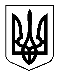 